All Councillors are summoned to the Parish Council Meeting on Wednesday, 20th of December 2023 at 19:00 - NL Community Centre.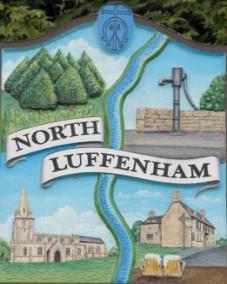 Agenda188/23 Apologies189/23 Declarations of Interest190/23 Public Forum 191/23 To approve and sign Minutes as follows: Parish Council meeting 15th of November 2023 [Document]192/23 Ward Report 193/23 Chairman’s Report 194/23 Correspondence Request for memorial tree. Broken BinDamage to housing in village due to traffic.   Grass cutting and tidying up of village spaces. Defib Fund PCC Invite195/23 Finance Report: To receive, consider and approve the Finance Report [Document]:To approve the following payments:  Clerk’s Salary – £1109.30 (£880.14 Net and 229.16 HMRC) inclusive of backpayZen – £42.00RCC – Street Lighting - £2591.49Woody Electrical – £679.95196/23 Planning - Cllr Burrows197/23 To receive and consider the report from the Community Centre Management Committee – Cllr Cade198/23 To receive and consider the report from the CIL Group – Cllr Burrows199/23 Neighbourhood Plan/Local Plan200/23 Community Service Award     201/23 Village Website 202/23 North Luffenham Youth Parish Council  203/23 Clerk Salary Scale review 204/23 Budget/Precept205/23 Date of next meeting: 17th January 2024Jadene Bale, Parish Clerk